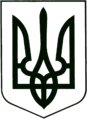 УКРАЇНА
МОГИЛІВ-ПОДІЛЬСЬКА МІСЬКА РАДА
ВІННИЦЬКОЇ ОБЛАСТІВИКОНАВЧИЙ КОМІТЕТ                                                           РІШЕННЯ №281Від 25.08.2022р.                                              м. Могилів-ПодільськийПро надання повної цивільної дієздатностіКеруючись ст. 34 Закону України «Про місцеве самоврядування в Україні», відповідно до ст. 156 Сімейного кодексу України, ст. 35 Цивільного кодексу України, постанови Кабінету Міністрів України від 24.09.2008 року №866 «Питання діяльності органів опіки та піклування, пов’язані із захистом прав дітей», рішення Комісії з питань захисту прав дитини від 15.08.2022 року №10 «Про надання повної цивільної дієздатності», розглянувши заяву неповнолітньої, _________________________, від _______________ року №________________, та матеріали, що надійшли до служби у справах дітей міської ради, -виконком міської ради ВИРІШИВ:1. Надати повну цивільну дієздатність неповнолітній, __________________, __________ року народження, яка досягла шістнадцяти років і записана матір’ю малолітньої дитини, ___________________, ________ року народження.2. Службі у справах дітей Могилів-Подільської міської ради (Сувалова Л.А.) роз’яснити неповнолітній, ____________________, правові наслідки повної цивільної дієздатності.          3. Контроль за виконанням даного рішення покласти на заступника міського голови з питань діяльності виконавчих органів Слободянюка М.В..               Міський голова                                                            Геннадій ГЛУХМАНЮК